PROBLEMI  SUL  CALORE  ED  IL  LAVORO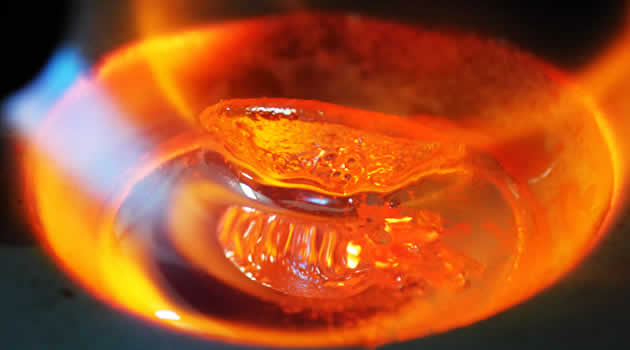 Scaldi un blocco di argento con 57 calorie, portando la sua temperatura da 22°C a 42°C. Quanto argento hai riscaldato? [hint: cerca su Internet il calore specifico dell’argento. m=50g]Quanto tempo ti occorre per scaldare 100g di acetone, portando la sua temperatura da 18°C a 40°C usando un bruciatore che fornisce una potenza calorica di 30cal/s? [hint: cerca su Internet il calore specifico dell’acetone. t=38,72s]Per risolvere i problemi sottostanti devi tenere conto che 1cal = 4,186 J ; cioè che il dissipare 4,186 J produce un calore equivalente ad 1caloriaUn’auto precipita in un burroneee!! Per fortuna sopra di essa non c’è nessuno… sotto il burrone, dopo un salto di 12m, c’è una piscina d’acqua alla temperatura di 16°C. Se l’auto possiede una massa di 1300kg ed è precipitata partendo da ferma, dopo che tutta la sua energia si è trasformata in calore qual è la temperatura a cui giunge l’acqua? Considera che il volume della piscina sia 60m3 e trascura la capacità termica dell’auto (molto inferiore a quella dell’acqua) [hint: calcola l’energia cinetica guadagnata dall’auto nella caduta e poi trasformala in calore. T= 16,61°C]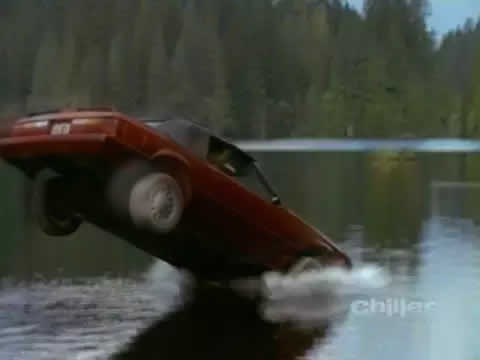 Come cambia la risposta di cui sopra se l’auto fosse stata lanciata nel burrone con una velocità iniziale di 15m/s? [Tieni conto che adesso hai anche l’energia cinetica iniziale da considerare… T=17,2°C]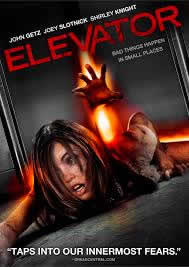 Un ascensore sta scendendo… aiuto!!! Ma cosa gridi, sciocco: è normale che un ascensore riscenda dopo essere salito. Quello che è strano è che esso scenda con velocità uniforme invece che accelerata: ciò significa che il Lavoro della forza-peso, che accelererebbe l’ascensore durante la caduta, è dissipato dagli attriti. Se l’ascensore possiede una massa complessiva di 800kg ed è sceso per 9m, quanto Lavoro ha dissipato? E quanto calore? (praticamente lo stesso esercizio di cui sopra) [Ldissipato = 70.560J = 16,856 Kcal]Se il calore dissipato dall’ascensore di cui sopra riscalda l’aria del condotto dell’ascensore, che ha un volume di 16m3, di quanti gradi la riscalda? Tieni conto che la densità dell’aria è 1,1kg/m3 e che il suo calore specifico a pressione costante è cp=0,240 cal/(g°C) – uso il calore specifico a pressione costante perché l’aria si riscalda alla pressione atmosferica [hint: prima trova la massa dell’aria. T=3,99°C ; in realtà il calore si propaga anche fuori dal condotto dell’ascensore attraverso i muri e l’aria esterna, cosicché tale riscaldamento non si avverte]